Zmiany wprowadzone w wersji „4.19.H” programu PBAZARozbudowa automatu rozpoznającego format bankowy o MT 940 dla BZWBKPrzyśpieszono akcje zapisu do bazy wezwania w formie *.pdf. Dotyczy programów z ustawionym parametrem zapis wezwania do bazy.Nowa usługa w programie PBaza umożliwiono zapis wydruków do pliku pdfObecnie program umożliwi zapis wydruków Potwierdzenie saldaTerminarz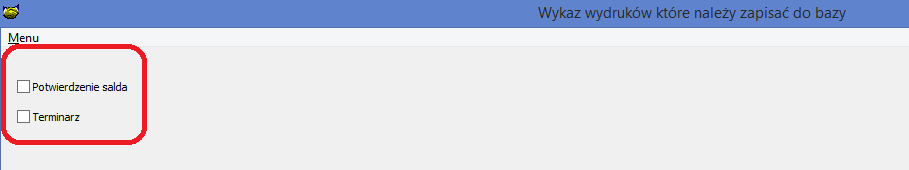 Zmian w rejestrze przeglądania danych osobowych, umożliwiono wyszukiwanie informacji dotyczących konkretnego klienta.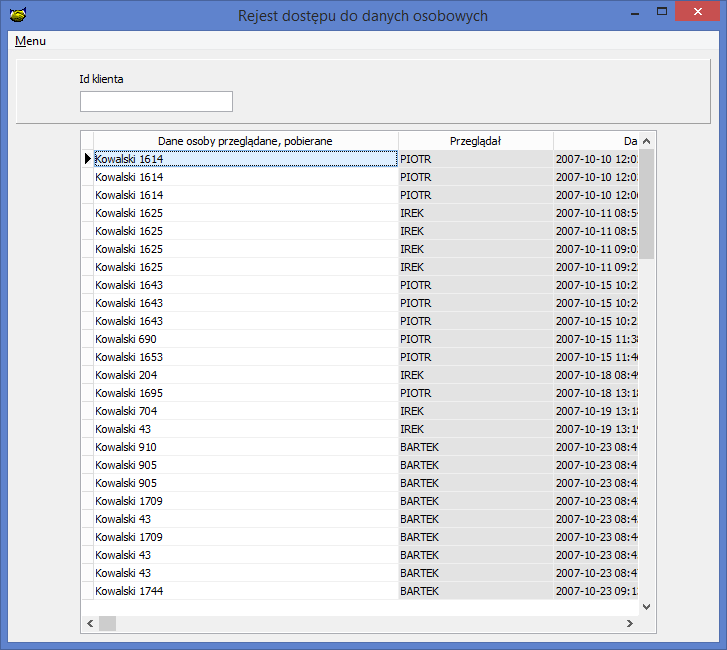 Zmiana w wyglądzie ekranów, Dane osoby fizycznej, dane firmy zakładka zgody w przypadku braku wpisanych zgód w konfiguracji nie będzie możliwości zaznaczenia pustych pól na ekranie. Zostaną ukryte. Zmiana ma na celu uproszczenie i uporządkowanie interfejsu.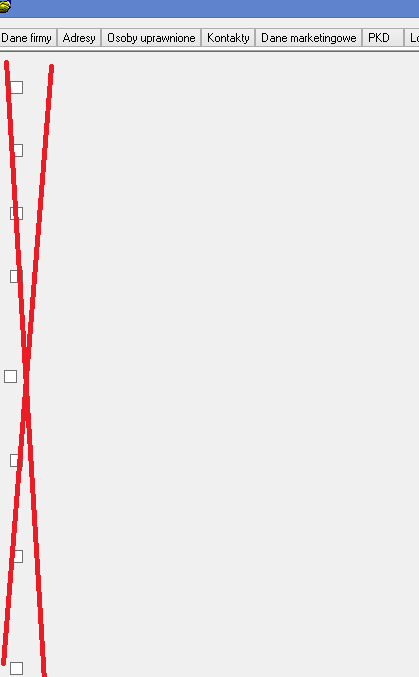 Usunięto pola z tabeli UMOWAKWPOMOCYKWPOMOCY_EUROZmiana w zapisie w historii konfiguracji, podczas zapisu konfiguracji do historii będą przenoszone tylko rekordy zmienione, poprzednio przenoszona do historii była cała historia.Przyśpieszono działanie tworzenie wydruku wezwania w sytuacji gdy system ma drukować dodatkową kopię, Obecnie system nie będzie go już dodatkowo tworzył ale tylko drukował.Poprawiono tworzenie filtru działań windykacyjnych, zmiana polega Na liście nie pojawi się działanie 0.Lista działań jest uszeregowana zgodnie z lp. działań.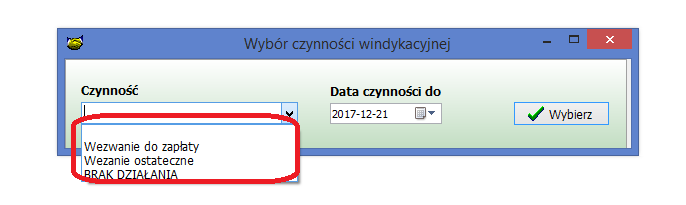 Usunięto opcję „Wezwanie ostateczne” 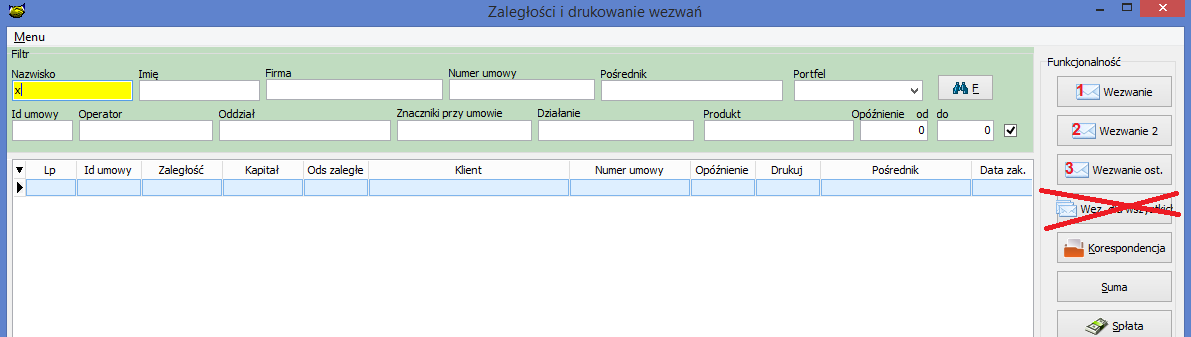 Zmiana w znacznikach, powołano trzy nowe znacznikiPPU_KW_PLN – Pomoc publiczna kwota pomocy w PLNPPU_KW_EUR – Pomoc publiczna kwota pomocy w EURUM_STOPA_REF– Pomoc publiczna stopa referencyjnaPPU_DATAWYD – Pomoc publiczna data wydaniaUsuniętoDATAWYDSTOPA_REFKW_POMOCY_PLNKW_POMOCY_EURNowy parametr konfiguracyjny, Format daty w wydrukach WORDOperator ma możliwość zdefiniowania formatowania wydruków widocznych w wydrukach tworzonych bezpośrednio w WORD . Domyślny format to dd.mmmm.yyyy co wyświetla datę  z miesiącem pisanym 01.grudzień.2017r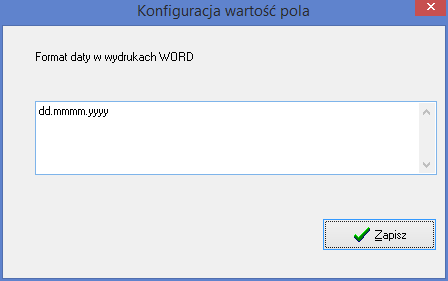 Nowy znacznik do wydruków „UM_SPOS_WYPL” znacznik zwraca informację o sposobie wypłaty pożyczkiWypłata w transzachjednorazowaNowy raport „Księgowość->Raporty->Umorzenia kapitału”  raport zawiera informację o  „Umorzonych pożyczek” za okres.Ukryto (Dla firm które nie korzystają) opcję Baza->Kalendarz->Definicja tygodniZablokowano opcję „Potwierdzenie salda->SMS z potwierdzeniem salda” dla firm które nie mają podpiętego modułu SMS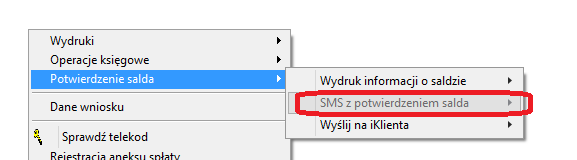 Nowa opcja pozwalająca na wysłanie potwierdzenia salda na iKlientaNowy parametr do konfiguracji drukowania wezwań.Nadawanie numeru dziennika korespondencji. Po włączeniu parametru system pozwoli na ręczne bądź automatyczne nadawanie numeru korespondencji podczas drukowania wezwań.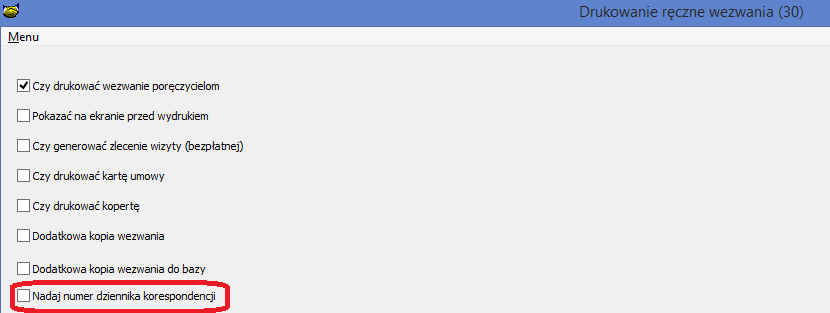 W przypadku numerowania dziennika korespondencji w opcji  wezwania . Pojawi się informacja o prognozowanym numerze korespondencji oraz możliwość przedefiniowania licznika  Ldz odpowiadającego za numeracje automatyczną korespondencji.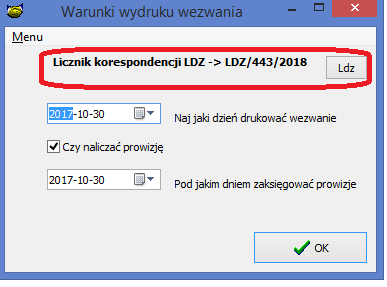 Umożliwiono edycje pomocy publicznej ręcznie. Zmiana pozwala na wprowadzenie pomocy publicznej wyliczonej w innym systemie, bądź w arkuszu EXCEL. 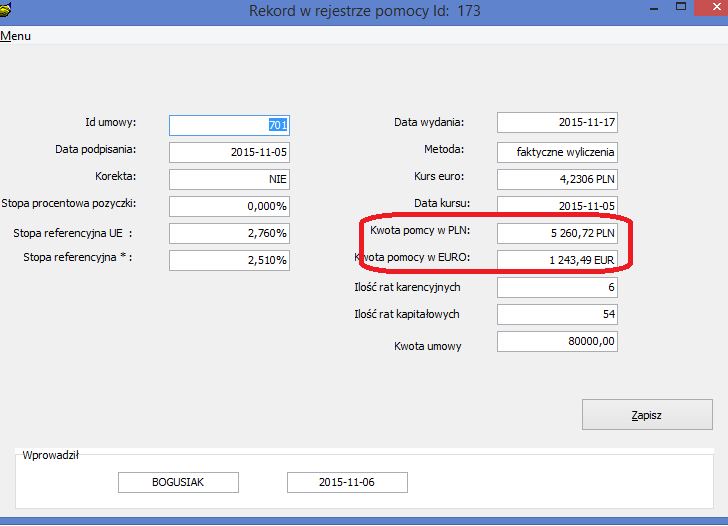 Uporządkowano wygląd ekranu Nowy wniosek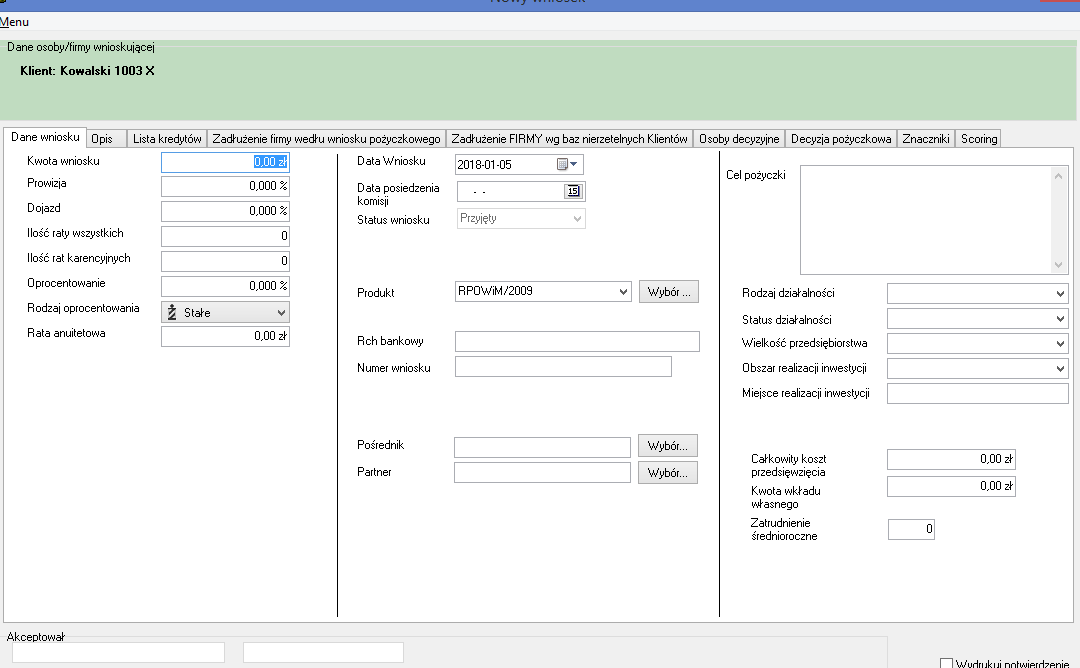 Dodano do zamknięcia sprawdzenie, czy Data zakończenia jest taka sam jak data ostatniej raty w terminarzu. Poprawa danych w umowie następuje gdy data w umowie jest wcześniejsza niż data w terminarzu. Wydłużenie terminu. Procedura nie zmienia daty gdy następuje skrócenie okresu pożyczkowego.W hurtowni dodano możliwość pobrania danych o obowiązujących aneksachTakich jak: numer aneksu,opis,data,zakres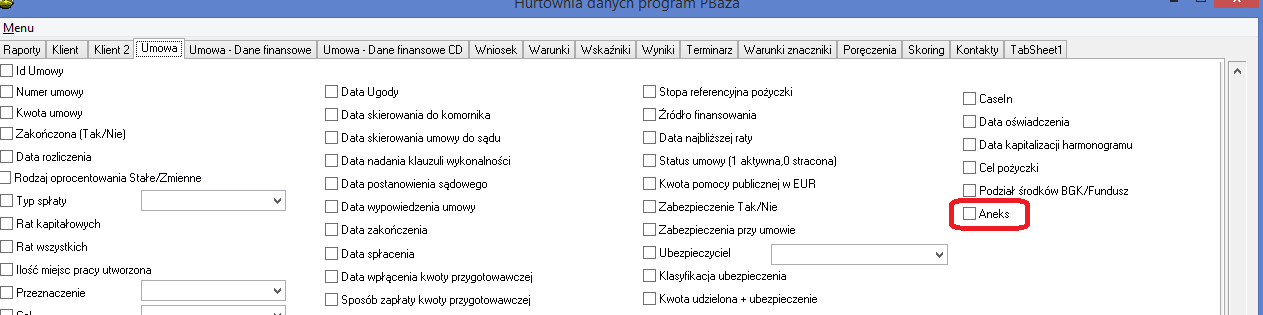 Powołano nowe znaczniki do wydrukówANEKS_NR – numer aktualnego aneksuANEKS_DATA – z jakiej daty jest aneksANEKS_OPIS – Opis aneksuANEKS_ZAKRES – Zakres aneksuInstalacjaWykonać kopię bazy danychUruchomić opcję Baza -> Instalacja wersjiZaznaczyć działania windykacyjne w opcji „Baza->Słowniki->Kontakty (36)”Konieczność sprawdzenia wyglądu ekranu pożyczki do wypłat, doszła nowa kolumna.UWAGA W przypadku użycia nowego szablonu do wysyłki SMS zawierającego znaczniki należy zawsze wysłać SMS testowego  do minimum 4 klientów wysyłanych w jednej wysyłce  w celu sprawdzenia poprawności działania szablonu. 